令和４年度　田野中　第３回校内テスト対策時間割　　　【田野校】　【代休日】　中学１・２年生…１１月１７日（木）　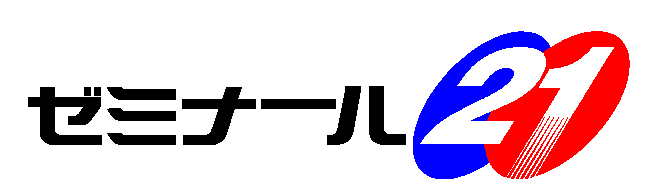 第３回は、最も結果を出さないといけないテストけじめをつけて、緊張感を持って勉強と向き合おう!!第３回は、最も結果を出さないといけないテストけじめをつけて、緊張感を持って勉強と向き合おう!!第３回は、最も結果を出さないといけないテストけじめをつけて、緊張感を持って勉強と向き合おう!!第３回は、最も結果を出さないといけないテストけじめをつけて、緊張感を持って勉強と向き合おう!!第３回は、最も結果を出さないといけないテストけじめをつけて、緊張感を持って勉強と向き合おう!!第３回は、最も結果を出さないといけないテストけじめをつけて、緊張感を持って勉強と向き合おう!!１１月８日（火）時間１９：４０２０：４０２０：５０２１：５０～２２：４０体験授業できます１１月８日（火）第１中１社会（右松）中１理科（鈴木）居残り再テスト体験授業できます１１月８日（火）第２中２理科（鈴木）中２社会（右松）居残り再テスト体験授業できます１１月９日（水）時間１９：４０２０：５０２１：００２２：１０居残り勉強会体験授業できません１１月９日（水）第１中３通常授業中３通常授業居残り勉強会体験授業できません１１月９日（水）第２中３通常授業中３通常授業居残り勉強会体験授業できません１１月１０日（木）時間１９：４０２０：４０２０：５０２１：５０～２２：４０体験授業できます１１月１０日（木）第１教室中１数学（魚住）中１英語（右松）居残り再テスト体験授業できます１１月１０日（木）第２教室中２英語（右松）中２数学（魚住）居残り再テスト体験授業できます１１月１１日（金）時間１９：４０２０：４０２０：５０２１：５０～２２：４０体験授業できます１１月１１日（金）第１教室中３通常授業　１９：４０～２２：１０中３通常授業　１９：４０～２２：１０居残り再テスト体験授業できます１１月１１日（金）第２教室中１国語（櫻井）中１英語（櫻井）居残り再テスト体験授業できます１１月１２日（土）時間１９：４０２０：３０２０：４０２１：３０～２２：４０体験授業できます１１月１２日（土）第１教室中１社会（右松）中１理科（鈴木）居残り再テスト体験授業できます１１月１２日（土）第２教室中２数学（鈴木）中２国語（右松）居残り再テスト体験授業できます１１月１３日（日）休塾日休塾日休塾日休塾日休塾日１１月１４日（月）第２教室１９：４０２０：４０２０：５０２１：５０～２２：４０体験授業できません１１月１４日（月）第２教室中３通常授業　１９：４０～２２：１０中３通常授業　１９：４０～２２：１０居残り再テスト体験授業できません１１月１４日（月）第２教室中1・２質問勉強会　中1・２質問勉強会　居残り再テスト体験授業できません１１月１５日（火）時間１９：４０２０：４０２０：５０２１：５０～２２：４０体験授業できます１１月１５日（火）第１教室中１数学（鈴木）中１社/国（右松）居残り再テスト体験授業できます１１月１５日（火）第２教室中２英語（右松）中２社/国（鈴木）居残り再テスト体験授業できます１１月１６日（水）時間１９：４０２０：４０２０：５０２１：５０～２２：４０体験授業できます１１月１６日（水）第１教室中３通常授業　１９：４０～２２：１０中３通常授業　１９：４０～２２：１０居残り再テスト体験授業できます１１月１６日（水）第２教室中２理科（鈴木）中２数学（鈴木）居残り再テスト体験授業できます